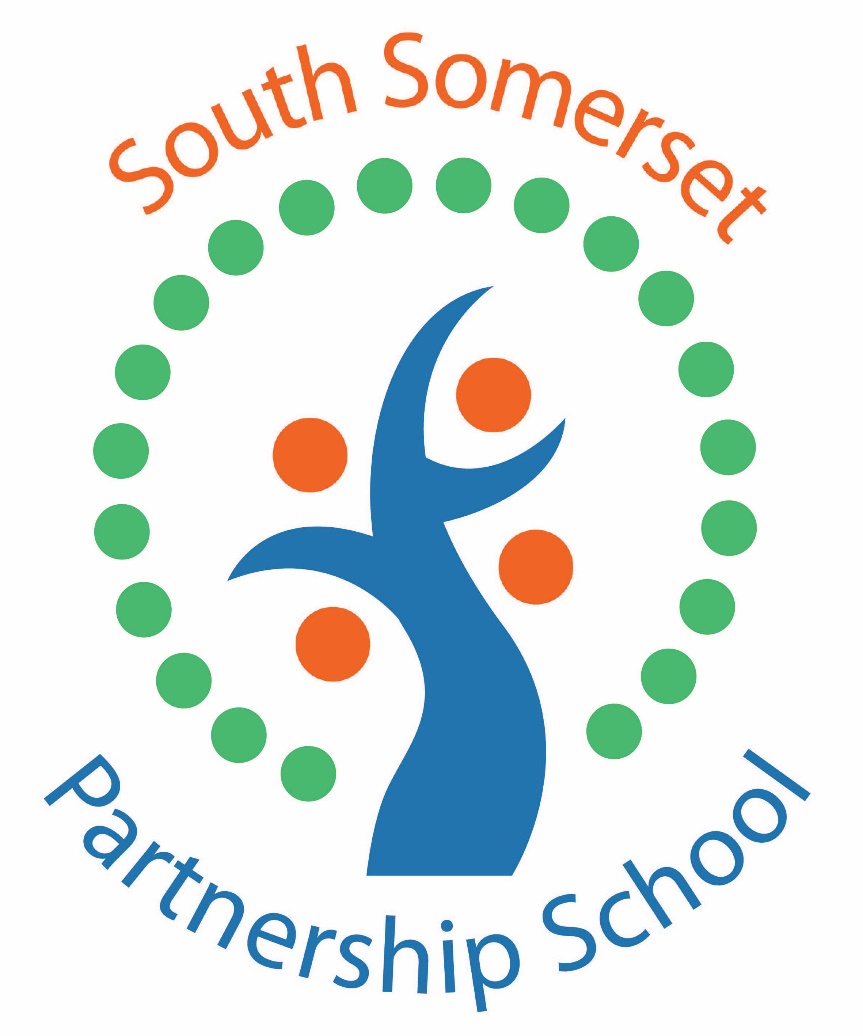 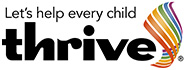 Our Ethos:‘Everyone in our school community has a right to learn and grow, be treated with respect and feel safe. Each has a responsibility too to conduct themselves in a way that helps promote these rights helping us to ensure that we continue to develop a culture and ethos in which every person feels valued and knows how to value the contribution of others.’Draft Statement for Provider AccessSubject to approval by Area Management GroupSouth Somerset Partnership SchoolIntroduction:This draft statement sets out the school’s arrangements for managing the access of providers to pupils at the school for the purpose of giving them information about the provider’s education or training offer.  This complies with the school’s legal obligations under Section 42B of the Education Act 1997.Pupil entitlementAll pupils in years 8-11 are entitled:To find out about technical education qualifications and apprenticeships opportunities, as part of a careers programme which provides information on the full range of education and training options available at each transition point;To hear from a range of local providers about the opportunities they offer, including technical education and apprenticeships – through school activities and meetings, group discussions and taster events;To understand how to make applications for the full range of academic and technical courses at colleges and other providers. This can include A Levels,   T levels and Vocational Qualifications.The School will work with an independent Careers Information and Guidance Service (Careers South West) to provide advice on all career and education options and pathwaysManagement of provider access requestsProcedure:A provider wishing to request access should contact Richard Lucas Assistant Head. Telephone : 01935 410793                               Email: RLucas1@educ.somerset.gov.ukOpportunities for AccessA number of events, integrated into the schools careers and enterprise programme, will offer providers an opportunity to come into school to speak to pupils and/or their parents/carers:Please speak to our Careers Leader if you wish identify the most suitable opportunity for you.Premises and Facilities:The school will make the main hall, classrooms and meeting rooms available for discussions between the provider and students, as appropriate to the activity.  The school will also make available equipment to support provider presentations.  This will all be discussed and agreed in advance of the visit with the Careers Leader or a member of their team.Providers are welcome to leave a copy of their prospectus or other relevant course literature with the Careers leader and school staff which is available to all students.Date of issue/revision:  Chair of Management Committee:Headteacher:Date: Date Reviewed:Summer Term 2019Review Frequency:AnnuallyDate of next review:Summer Term 2020Governor Signature:ExampleAutumn TermSpring TermSummer TermYear 8Events planned at FE Colleges based on career opportunities and optionsLife skills –tutor group opportunities within the curriculum Life skills –tutor group opportunities within the curriculumYear 9Events planned at FE Colleges based on career opportunities and options KS4 options events as appropriateKS4 options events as appropriate. Curriculum opportunities.Year 10Life skills – work experience and careers preparation sessionsSmall group sessions on future education, training and employment optionsLife skills –tutor group opportunities Small group sessions on future education, training and employment optionsYear 11Life skills – lessons  on post 16 opportunitiesEvents planned at FE Colleges based on career opportunities and optionsApprenticeship information and Technical  qualification events Post 16 EventsPost 16 taster sessions as appropriate.Small group sessions on future education, training and employment options.Apprenticeship information and Technical qualification events.Late College application opportunities.